Automatisme : Soit  une fonction dérivable sur . On a tracé ci-dessous la courbe représentative  de la fonction dérivée .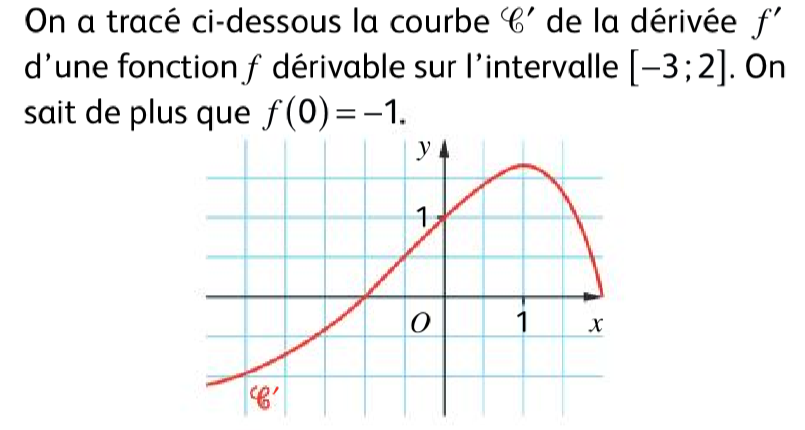 Dire si les affirmations suivantes sont vraies ou fausses :Affirmation n°1 :  est croissante sur l’intervalle Affirmation n°2 :  admet un maximum en .Automatisme : Soit  une fonction dérivable sur . On a tracé ci-dessous la courbe représentative  de la fonction dérivée .Dire si les affirmations suivantes sont vraies ou fausses :Affirmation n°1 :  est croissante sur l’intervalle Affirmation n°2 :  admet un maximum en .Automatisme : Soit  une fonction dérivable sur . On a tracé ci-dessous la courbe représentative  de la fonction dérivée .Dire si les affirmations suivantes sont vraies ou fausses :Affirmation n°1 :  est croissante sur l’intervalle Affirmation n°2 :  admet un maximum en .